МИНИСТЕРСТВО ПРОСВЕЩЕНИЯ РОССИЙСКОЙ ФЕДЕРАЦИИ Департамент образования и науки Тюменской области Нижнетавдинский муниципальный район МАОУ "Велижанская СОШ"РАБОЧАЯ ПРОГРАММА КУРСА ВНЕУРОЧНОЙ ДЕЯТЕЛЬНОСТИ «ШКОЛЬНЫЙ ТЕАТР «ПУТЕШЕСТВИЕ В СКАЗКУ»»ДЛЯ 1-4 КЛАССОВПрограмму составила: руководитель методического объединения учителей начальных классов Изосимова О.А.с. Иска 2023г.ПОЯСНИТЕЛЬНАЯ ЗАПИСКААктуальность программыСовременное общество требует от человека основных базовых навыков в любой профессиональной деятельности - эмоциональная грамотность, управление вниманием, способность работать в условиях кросскультурности, творчество и креативность, способность к (само)обучению и др. При правильно выстроенной работе основную часть из востребованных в будущем навыков можно развить, занимаясь театральной деятельностью.Программа курса внеурочной деятельности «Школьный театр «Путешествие в сказку» обеспечивает удовлетворение индивидуальных потребностей школьников в художественно-эстетическом развитии и направлена на формирование и развитие творческих способностей обучающихся, выявление, развитие и поддержку талантливых детей.В младшем школьном возрасте интерес ребенка достаточно неустойчив. Наиболее интересны для ученика младшего класса такие предметы как рисование, лепка, музыка. В этом возрасте дети являются в большей степени индивидуалистами, достаточно эгоцентричными. Ощущение коллектива и командности придет позже. На этапе учебы закладываются дружеские взаимоотношения с одноклассниками. Но оценочное суждение о друге связано прежде всего с оценочным суждением учителя о личностных качествах ученика.В 9-10-летнем возрасте, в отличие от более младшего, школьники острее переживают личные неудачи, замечания от учителя в присутствии других детей. Начинает проявляться потребность ребенка во внимании, уважении. Способность делать что-то лучше других достаточно важна для обучающихся младших классов. Необходимо создать условия, при которых каждый ребенок будет чувствовать свою неповторимость и значимость. В этом возрасте ребенок оказывается перед выбором: быть как все, принадлежать к большинству или быть лучшим, получать похвалу. Существенную помощь в развитии личностных качеств ученика могут дать внеурочные занятия. Важно понимать, что именно творческое развитие личности школьника этого возраста поможет ребенку справиться с колоссальной психологической нагрузкой. Занятия в школьном театре помогут ребенку сформировать основы, необходимые для его комфортного существования: усидчивость, волевой интеллект, эмпатия, нацеленность на результат.Во внеурочной работе по театральной деятельности с детьми начальных классов необходимо уделять особое внимание. Адаптации упражнений под возрастную категорию младших школьников, контролю над правильным выполнением упражнений, внимательно следить за темпо-ритмом занятия. В этом возрасте дети быстро теряют интерес, им нужна новизна, поэтому лучше на каждом занятии предлагать новые упражнения или игры, а через какое-то время можно повторить уже изученные. Создание творческой рабочей атмосферы, в которой педагог и школьник будут чувствовать себя комфортно, возможно при ежедневном воспитании ответственного отношения обучающихся к занятиям. В этом помогут конкретные требования:не опаздывать на занятия, объясняя это тем, что опоздавший не только сам пропускает начальный этап разминки, являющийся важным моментом концентрации группового и индивидуального внимания, но и отвлекает своим приходом остальных школьников и педагога;с первых занятий убедить обучающихся в необходимости завести отдельную тетрадь для записи упражнений и текстов. Эта тетрадь будет содержать все основные этапы обучения и может пригодиться в дальнейшем;налаживание творческой дисциплины.Занятия по театральной деятельности целесообразно строить по принципу междисциплинарной связи. Отбор и распределение упражнений выстраивать по принципу «от простого к сложному». Каждое конкретное занятие является звеном общей системы обучения.Содержание курса внеурочной деятельности по актёрскому мастерству и сценической речи строится на основе методики воспитания и обучения Вахтанговской школы. Главная особенность этой школы - последовательность освоения элементов техники актёра: «От простого к сложному! Без спешки и больших скачков! Каждый следующий элемент вбирает в себя все предыдущие».Порядок прохождения элементов актерской техники согласно методике Вахтанговской школы следующий:ВниманиеПамятьВоображениеФантазияМышечная свобода. Перемена отношения (к предмету, месту действия,	к	партнеру)Физическое самочувствиеПредлагаемые обстоятельстваОценка фактаСценическое общениеТеатр	- коллективное творчество 	индивидуальностей.	Дети	всегда хотят быть неповторимыми. Они любят перевоплощаться, превращаться, играя друг с другом. В этом актерская игра схожа с поведением детей.Занятия театральной деятельностью вводят детей в мир прекрасного, пробуждают способности к состраданию и сопереживанию, активизируют мышление и познавательный интерес, а главное - раскрывают творческие возможности и помогают психологической адаптации ребенка в коллективе, тем самым создаются условия для успешной социализации личности. Важно получать удовольствие от творческого процесса, чтобы на занятиях было интересно, тогда придет и личностное развитие, и творческий рост ребёнка.Цель программы: воспитывать и развивать понимающего, умного, воспитанного театрального зрителя, обладающего художественным вкусом, необходимыми знаниями, собственным мнением, помогать ребенку в самореализации, самопроявлении в общении и творчестве.Задачи:формировать навыки зрительской культуры поведения в театре;развивать художественный вкус, расширять общий кругозор учащихся;развивать воображение, выразительность речи;пополнять словарный запас, образный строй речи;формировать способность строить диалог друг с другом;знакомить детей с терминологией театрального искусства;-развитие художественного и	ассоциативного мышления младшихшкольников;формирование нравственных	качеств, гуманистической личностной позиции, позитивного и оптимистического отношения к жизни;- развитие коммуникативной культуры детей.Нормативную правовую основу настоящей программы курса внеурочной деятельности «Школьный театр «Путешествие в сказку» составляют следующие документы:- Федеральный закон от 29.12.2012 №273-ФЗ «Об образовании в Российской Федерации»- Приказ Министерства просвещения Российской Федерации от 31.05.2021 № 286 «Об утверждении федерального государственного образовательного стандарта начального общего образования»;-Приказ Министерства просвещени Российской Федерации от 18.07.2022 №569 «О внесении изменений в федеральный образовательный стандарт начального общего образования» - Приказ Министерства просвещения Российской Федерации от 18.05.2023 № 372 «Об утверждении федеральной образовательной программы начального общего образования»;Программа кружка рассчитана на детей 7-11 лет в объеме на 4 года 135 часов: 1 класс - 33 ч (1 занятие в неделю) 2 класс - 34 ч (1 занятие в неделю) 3 класс - 34 ч (1 занятие в неделю) 4 класс - 34 ч (1 занятие в неделю) Продолжительность занятия – 45 минут.2.Содержание программы (1-4 класс)Театральные подмостки. ( 33 часа)Сцена и актеры (34 часа)Театр начинается с вешалки (34 часа)Весь мир — театр, а люди в нём актеры.Подготовка к итоговому театральному представлению Примеры театральных игр.«Существительное - прилагательное». Группа делится пополам. Участники садятся друг против друга, на некотором расстоянии. Члены первой команды по очереди бросают небольшой мяч соперникам. При броске каждый называет любое существительное. Ребёнок, поймавший мяч, бросает его участнику другой команды, называя при этом подходящее по смыслу прилагательное. Например: «Солнце - хрустальное». Важно не правильно ответить, а придумать первый возникший образ. В дальнейшем игра усложняется. Используется литературный материал, литературные образы, что помогает детям разобраться в своём отношении к персонажам, «вскрыть» их внутренний мир. Например: «Муми мама - тёплая».«Звучащие игрушки». Все участники игры равномерно распределяются по пространству помещения, выбирают для себя воображаемую звучащую игрушку: погремушку, машинку, пищалку и пр., садятся на пол. У каждого игрушка со своим звуком. По команде ведущего играющие «превращаются» в маленьких детей. Их задача заключается в том, чтобы, воспроизводя звучание своего инструмента, доползти, как это делают малыши, до ближайшего соседа и обменяться с ним игрушками. Главная задача этого упражнения - развитие актёрской смелости.«Конкурс инсценированной песни». Дети делятся на команды. Каждая команда выбирает песню на определённую тематику и на фоне музыки и слов песни, инсценирует её. Получается маленький музыкально-пластический спектакль.Обязательный элемент каждого занятия - этюдный тренаж.Этюдный тренаж - это своеобразная школа, в которой дети постигают азы сценического мастерства. Это работа актёра над собой. Она помогает развить память, внимание, воображение детей, их умение двигаться на сцене (ширме), общаться с партнёрами. Этюдный тренаж включает в себя:этюды (упражнения) на развитие внимания;этюды на развитие памяти;этюды на развитие воображения;этюды на развитие мышления;этюды на выражении эмоций;этюды по развитию сценической речи («разогрев суставов»; дыхательные комплексы; артикуляционная гимнастика; упражнения по активному использованию междометий, слов, фраз, стихов, поговорок; упражнения на развитие диапазона голоса);этюды на выразительность жеста;этюды на воспроизведение отдельных черт характера;этюды на отработку движений.Театр не может существовать без творчества, поэтому на занятиях большая роль отводится импровизации. Импровизация позволяет уйти от рутинного труда, от зубрёжки, от необходимости заучивать реплики, позы, движения. Творческий подход к работе с младшими школьниками даёт возможность развивать одновременно всех детей, независимо от уровня их подготовленности. Каждый ребёнок имеет возможность импровизировать индивидуально, так как он умеет.В репертуар театра включены:инсценировки литературных произведений для детей младшего школьного возраста;адаптированные к условиям школьного театра готовые пьесы;При выборе репертуара театра должны учитываться интересы, возрастные особенности детей, их развитие. Пьесы должны быть увлекательными, развивающими фантазию и творческие способности ребёнка, способствующими формированию положительных черт характера школьника. Предложенный в программе репертуар на каждый год обучения может изменяться. Любой педагог имеет возможность его варьировать по своему усмотрению, опираясь при этом на интересы и возможности конкретного коллектива детей.Музыка - неотъемлемая часть спектакля, она усиливает его эмоциональное восприятие. Выбор песни и музыки определяется содержанием спектакля.Также используется актерские тренинги и специальный цикл упражнений, нужных для общего и специального (профессионального) развития учеников. Программа является вариативной. Могут вноситься изменения в содержания тем, дополнять практические занятия новыми приемами практического исполнения.:творческие задания;кроссворды, викториныПланируемые результаты освоения курса внеурочной деятельностиПредметные результаты:выразительно читать и правильно интонировать;различать произведения по жанру;читать наизусть, правильно расставлять логические ударения;освоить базовые навыки актёрского мастерства, пластики и сценической речи;использовать упражнения для проведения артикуляционной гимнастики;использовать упражнения для снятия мышечных зажимов;ориентироваться в сценическом пространстве;выполнять простые действия на сцене;взаимодействовать на сценической площадке с партнёром;произвольно удерживать внимание на заданном объекте;создавать и «оживлять» образы предметов и живых существ.Личностные результаты:умение работать в коллективе, оценивать собственные возможности решения учебной задачи и правильность ее выполнения;приобретение навыков нравственного поведения, осознанного и ответственного отношения к собственным поступкам;способность к объективному анализу своей работы и работы товарищей;осознанное, уважительное и доброжелательное отношение к другому человеку, его мнению, мировоззрению, культуре, языку, вере, гражданской позиции;стремление к проявлению эмпатии, готовности вести диалог с другими людьми.Метапредметные результаты:Регулятивные УУД:приобретение навыков самоконтроля и самооценки;понимание и принятие учебной задачи, сформулированной преподавателем;планирование своих действий на отдельных этапах работы;осуществление контроля, коррекции и оценки результатов своей деятельности;анализ на начальном этапе причины успеха/неуспеха, освоение с помощью педагога позитивных установок типа: «У меня всё получится», «Я ещё многое смогу».Познавательные УУД позволяют:развить интерес к театральному искусству;освоить правила поведения в театре (на сцене и в зрительном зале);сформировать представления о театральных профессиях;освоить правила проведения рефлексии;строить логическое рассуждение и делать вывод;выражать разнообразные эмоциональные состояния (грусть, радость, злоба, удивление, восхищение);вербализовать эмоциональное впечатление, оказанное на него источником;ориентироваться в содержании текста, понимать целостный смысл простого текста. Коммуникативные УУД позволяют:организовывать учебное взаимодействие и совместную деятельность с педагогом и сверстниками;работать индивидуально и в группе: находить общее решение и разрешать конфликты на основе согласования позиций и учета интересов;формулировать, аргументировать и отстаивать свою точку зрения;отбирать и использовать речевые средства в процессе коммуникации с другими людьми (диалог в паре, в малой группе и т. д.);соблюдать нормы публичной речи, регламент в монологе и дискуссии в соответствии с коммуникативной задачей.Формы контроляРеализация программы «Школьный театр «Путешествие в сказку» предусматривает текущий контроль и итоговую аттестацию обучающихся.Текущий контроль проводится на занятиях в форме педагогического наблюдения за выполнением специальных упражнений, театральных игр, показа этюдов и миниатюр.Итоговая аттестация обучающихся проводится в конце учебного года по окончании освоения программы «Школьный театр «Путешествие в сказку» в форме творческого отчета: показа инсценировок, театральных миниатюр, миниспектаклей, проведения школьного мероприятия.5.Методическое обеспечениеМетодическое пособие - практикум «Ритмика и сценические движения» http://www.htvs.ru/institute/tsentr-nauki-i-metodologiiМетодическое пособие - практикум «Культура и техника речи» http://www.htvs.ru/institute/tsentr-nauki-i-metodologiiМетодическое пособие - практикум «Основы актёрского мастерства» http://www.htvs.ru/institute/tsentr-nauki-i-metodologiiСайт «Драматешка» «Театральные шумы» http://dramateshka.ru/index.php/noiseslibraryСайт «Драматешка» «Музыка» http://dramateshka.ru/index.php/music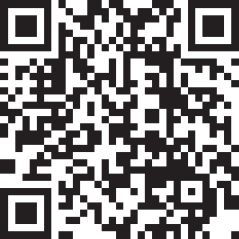 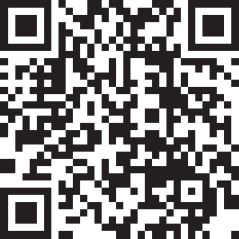 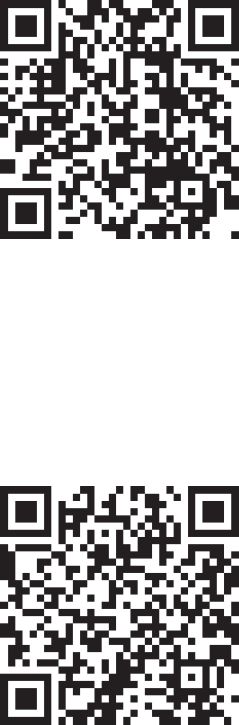 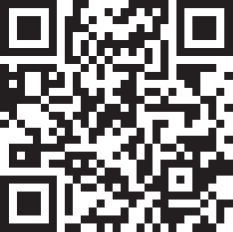 РАССМОТРЕНОметодическим объединениемучителей начальных классовРуководитель МОИзосимова О.А.______Протокол №1от "30"августа 2023 г.СОГЛАСОВАНОЗаместитель директора по УВР Столбова И.А._____Протокол №1от "30" августа 2023 гУТВЕРЖДЕНОДиректор МАОУ «Велижанская СОШ»Ваганова Н.В.______Приказ №1от "30"августа 2023 г.4.Календарно-тематическое планирование программы, в том числе с учетом рабочей программы воспитания1 класс, 33 часа4.Календарно-тематическое планирование программы, в том числе с учетом рабочей программы воспитания1 класс, 33 часа4.Календарно-тематическое планирование программы, в том числе с учетом рабочей программы воспитания1 класс, 33 часа4.Календарно-тематическое планирование программы, в том числе с учетом рабочей программы воспитания1 класс, 33 часа4.Календарно-тематическое планирование программы, в том числе с учетом рабочей программы воспитания1 класс, 33 часа4.Календарно-тематическое планирование программы, в том числе с учетом рабочей программы воспитания1 класс, 33 часа4.Календарно-тематическое планирование программы, в том числе с учетом рабочей программы воспитания1 класс, 33 часа4.Календарно-тематическое планирование программы, в том числе с учетом рабочей программы воспитания1 класс, 33 часа№занятияТема урокаКол-вочасовЭлементсодержанияВидконтроля,измерителиИнформационно-методическиересурсыДатапроведенияДатапроведения№занятияТема урокаКол-вочасовЭлементсодержанияВидконтроля,измерителиИнформационно-методическиересурсыпланфактТеатральные подмостки (33 часа)Театральные подмостки (33 часа)Театральные подмостки (33 часа)Театральные подмостки (33 часа)Театральные подмостки (33 часа)Театральные подмостки (33 часа)Театральные подмостки (33 часа)Театральные подмостки (33 часа)1Вводное занятие. Виды театра.1Знакомство детей с историей театра.2Театр снаружи и внутри.1Знакомство с понятиями «балкон», «ложа», «закулисье»,«сцена»,«партер»...Пособиедлядополнительногообразования3Художественнаямастерская1Изображение здания театра.Тренинги на внимание. Упражнения на овладениеи пользованиесловеснымивоздействиям и этюды.4Зритель в театре.1Знакомство с правиламиповедения втеатре.Понятия«зритель» иПамятка поповедениюучащихся в общественны х местах, вчастности -Пособиедлядополнительногообразовани«фанат».театрея5Театральныепрофессии1Понятие отеатральныхпрофессиях(костюмер,гримёр,осветитель...)CD«ДетскаяэнциклопедияКирилла и Мефодия»6Видытеатральных кукол и способы управления ими.1Беседа о разновидностя х кукол и способах управлениямиими.CD«ДетскаяэнциклопедияКирилла и Мефодия»7Видытеатральных кукол и способы управления ими1Изображение понравившейс я театральной куклы.Пособиедлядополнительногообразования8Понятие«кукловод».1Ознакомление детей с принципом управлениядвижениямикуклы.9История одной куклы.1Просмотр фильма про БуратиноИзготовление кукол изтканиПособиедлядополнительногообразования10ХудожественнаямастерскаяПапы Карло1Изображение героев сказки «Буратино». (Буратино, Мальвина, черепаха Тортилла , Карабас-БарабасРисункиCD«ДетскаяэнциклопедияКирилла и Мефодия»11Творческаямастерская.1Изготовлениепростыхкукол-перчатки.Тренинги на внимание. Упражнения на овладениеипользованиесловеснымивоздействиям и этюды.12Просмотрвидеофильмакукольноготеатра.1Посещение или просмотр театральной постановки.СD«ДетскаяэнциклопедияКирилла и Мефодия»13Театры разных стран.1Презентация отеатрах.Видеоролики.СD«ДетскаяэнциклопедияКирилла и Мефодия»14Театры города Самара.1Знакомство с театрами своего города. Просмотр видео отеатрах.Презентация.СD«ДетскаяэнциклопедияКирилла и Мефодия»15Художественнаямастерская1Изображение фантастическо го театра кукол.Тренинги на внимание. Упражнения на овладениеипользованиесловеснымивоздействиям и этюды.16Театральная игра «Приходи сказка»1Викторина по сказкам.17Литературный час « Сказка приходитночью»1Составлениесказки,котораяприсниласьночью. Оформление альбома спомощьюрисунков.Выставка детских работПособиедлядополнительногообразования18. Литературный час « Сказка приходитночью»1Составлениесказки,котораяприсниласьночью..Оформление альбома спомощьюрисунков19Театральная игра «Приходисказка»1Викторина по сказкам.20Художественнаямастерская1ИзготовлениедекорацияГ отовые декорации кминиспектаклю21Театры разных стран.1Презентация отеатрах.Видеоролики.СD«ДетскаяэнциклопедияКирилла и Мефодия»22Театральныепрофессии1Понятие отеатральныхпрофессиях(актёр,режиссёр,художник)РисункиПособиедлядополнительногообразования23Зритель в театре1Продолжаем знакомство споведением зрителей в театреИзготовлениепамятокСD«ДетскаяэнциклопедияКирилла и Мефодия»24Реквизитор1Профессияреквизитор.ОбязанностиПособиедляреквизиторадополнительногообразования25Художник - декоратор1Что такое декорация.Изготовлениедекорации,смысловаяфункциядекорацийПособие длядополнительногообразования26Пластилиновыймир1Изготовление актеров изпластилинаМини-сказкаСD«ДетскаяэнциклопедияКирилла и Мефодия»27Древнегречески й театр1Эволюция театра. Знакомство с новойтерминологией.Пособиедлядополнительногообразования28Скороговорка. Конкурс чтецов1Культура и техника речи.Конкурсчтецов29Скороговорка. Конкурс чтецов1Культура и техника речи.Конкурсчтецов30Театр «Глобус1Историявозникновения тетра «Глобус»Пособиедлядополнительногообразования31Театр под крышей1Первый театрпод крышей.Освещениетеатра.Декорациитеатра подкрышейИзготовлениемоделейкрышСD«ДетскаяэнциклопедияКирилла и Мефодия»32Театральныйбилет11ЭволюциятеатральногобилетаИзготовлениеэскизатеатральногобилетаСD«ДетскаяэнциклопедияКирилла и Мефодия»СD«ДетскаяэнциклопедияКирилла и Мефодия»33Звуки и шумы11Различные звуки и шумы в окружениичеловекаРазличные звуки и шумы в окружениичеловекаПособиедлядополнительногообразованияПособиедлядополнительногообразованияСогласно учебному плану МАОУ «Велижанская СОШ» на реализацию программывнеурочной деятельности «Школьный театр «Путешествие в сказку» в 2 классе отводится 1 час в неделю, итого 34 часа в год.2 классСогласно учебному плану МАОУ «Велижанская СОШ» на реализацию программывнеурочной деятельности «Школьный театр «Путешествие в сказку» в 2 классе отводится 1 час в неделю, итого 34 часа в год.2 классСогласно учебному плану МАОУ «Велижанская СОШ» на реализацию программывнеурочной деятельности «Школьный театр «Путешествие в сказку» в 2 классе отводится 1 час в неделю, итого 34 часа в год.2 классСогласно учебному плану МАОУ «Велижанская СОШ» на реализацию программывнеурочной деятельности «Школьный театр «Путешествие в сказку» в 2 классе отводится 1 час в неделю, итого 34 часа в год.2 классСогласно учебному плану МАОУ «Велижанская СОШ» на реализацию программывнеурочной деятельности «Школьный театр «Путешествие в сказку» в 2 классе отводится 1 час в неделю, итого 34 часа в год.2 классСогласно учебному плану МАОУ «Велижанская СОШ» на реализацию программывнеурочной деятельности «Школьный театр «Путешествие в сказку» в 2 классе отводится 1 час в неделю, итого 34 часа в год.2 классСогласно учебному плану МАОУ «Велижанская СОШ» на реализацию программывнеурочной деятельности «Школьный театр «Путешествие в сказку» в 2 классе отводится 1 час в неделю, итого 34 часа в год.2 классСогласно учебному плану МАОУ «Велижанская СОШ» на реализацию программывнеурочной деятельности «Школьный театр «Путешествие в сказку» в 2 классе отводится 1 час в неделю, итого 34 часа в год.2 классСогласно учебному плану МАОУ «Велижанская СОШ» на реализацию программывнеурочной деятельности «Школьный театр «Путешествие в сказку» в 2 классе отводится 1 час в неделю, итого 34 часа в год.2 классСогласно учебному плану МАОУ «Велижанская СОШ» на реализацию программывнеурочной деятельности «Школьный театр «Путешествие в сказку» в 2 классе отводится 1 час в неделю, итого 34 часа в год.2 классСогласно учебному плану МАОУ «Велижанская СОШ» на реализацию программывнеурочной деятельности «Школьный театр «Путешествие в сказку» в 2 классе отводится 1 час в неделю, итого 34 часа в год.2 классСцена и актёры.Сцена и актёры.Сцена и актёры.Сцена и актёры.Сцена и актёры.Сцена и актёры.Сцена и актёры.Сцена и актёры.Сцена и актёры.Сцена и актёры.Сцена и актёры.1Вводный урок.1Знакомство детей со сценой театра.Знакомство детей со сценой театра.СD«ДетскаяэнциклопедияКирилла и Мефодия»СD«ДетскаяэнциклопедияКирилла и Мефодия»2Сказитель Оле Лукойе1Знакомство ссуществом,котороепоказываетдетям сны.Знакомство ссуществом,котороепоказываетдетям сны.ПрезентацияПрезентация3Сказитель Оле Лукойе1Знакомство ссуществом,котороепоказываетдетям сны.Знакомство ссуществом,котороепоказываетдетям сны.ПрезентацияПрезентация3Сцена и её виды.1Знакомство с разновидностями сцен.Знакомство с разновидностями сцен.ПособиедлядополнительногообразованияПособиедлядополнительногообразования4Сцена и её виды.1Знакомство с разновидностями сцен.Пособиедлядополнительногообразования5Сцена и её виды.Знакомство с разновидностями сцен.Тест по теме «Сцена»Пособиедлядополнительногообразования6Конкурс чтецов.1Декламировать скороговорки на публику.конкурс7Видытеатральныхпостановок1Знакомство с театральнымипостановкамиСD«ДетскаяэнциклопедияКирилла и Мефодия»8Видытеатральныхпостановок1Знакомство с театральнымипостановкамиОпрос -играПособиедлядополнительногообразования2 четверть2 четверть2 четверть2 четверть2 четверть2 четверть2 четверть2 четверть9Знакомство спонятием«ширма».1Знакомство спонятием«ширма». Обучение работе над ширмой.Опрос игра10Знакомство спонятием«ширма».1Знакомство спонятием«ширма». Обучение работе над ширмой.ПрактическоезанятиеСD«ДетскаяэнциклопедияКирилла и Мефодия»11Понятие«декорация».1Понятие «декорация». Ознакомление сПрактическоезанятиеСD«Детскаяэнциклопе25.11элементамиоформленияспектаклятеатра.дияКирилла и Мефодия»12Понятие«Декорация».1Понятие «декорация». Ознакомление сэлементамиоформленияспектаклятеатра.ПрактическоезанятиеПособиедлядополнительногообразования2.1213Понятие«декорация».1Понятие «декорация». Ознакомление сэлементамиоформленияспектаклятеатра.Практическоезанятие9.1214Первичные навыки работы с ширмой.1Понятие оплоскостных,полуплоскостны х и объёмных декорациях.Пособиедлядополнительногообразования16.1215Первичные навыки работы с ширмой.1Понятие оплоскостных,полуплоскостны х и объёмныхдекорациях.Тест по теме «Декорации»23.1216Мастерскаядекорации1Изготовлениеплоскостных декораций (деревья, дома и т.д.)Г отовые декорацииПрезентация30.1217Мастерскаядекорации1Распределение и пробы ролей Разучивание ролей.Репетиции13.0118Мастерскаядекорации1Распределение и пробы ролей . Разучивание ролей.Репетиции\19Чтение пьесы по ролям, анализтекста1Распределение и пробы ролей . РазучиваниеРепетиции, анализ работыролей.20Чтение пьесы по ролям, анализтекста1Распределение и пробы ролей . Разучивание ролей.Репетиции21Чтение пьесы по ролям, анализтекста.1Распределение и пробы ролей . Разучивание ролей.Репетиции22Театральнаяигра1Репетиция и инсценирование басни Крылова «Ворона и лисица» насцене.Инсценировкабасни23Театральнаяигра1Репетиция и инсценирование басни Крылова «Ворона и лисица» насцене.Репетиция и инсценирование24Театральнаяигра1Репетиция и инсценирование басни Крылова «Ворона и лисица» насцене.Репетиция и инсценирование25Подготовка кспектаклю.1Распределение и пробы ролей . Разучивание ролей.Репетиция и инсценирование26Спектакль «Ворона и лисица»1Просмотр басни (видео)Видеоролик27Театральнаяигра1Репетиция и инсценирование сказки «Золотая рыбка» за ширмой.Распределениеобязанностей28Театральнаяигра1Распределение и пробы ролей . Разучивание ролейЗаучиваниеслов29Театральнаяигра1Распределение и пробы ролей . Разучивание ролейПовторениеролей30Театральнаяигра1Репетиция и инсценирование сказки «Золотая рыбка» за ширмой.Проверка слов для роли31Театральнаяигра1Репетиция и инсценирование сказки «Золотая рыбка» за ширмой.Уровеньподготовкидекораций32Спектакль «Золотая рыбка»1ПросмотрмультфильмаМультфильм«Золотаярыбка»33Анализспектаклей1Анализируем подготовку кспектаклю34Подведениеитогов.1Подведение итогов годаАнализпроделаннойработыСогласно учебному плану МАОУ «Велижанская СОШ» на реализацию программы внеурочной деятельности «Школьный театр «Путешествие в сказку» в 3 классе отводится 1 час внеделю, итого 34 часа в год.3 классСогласно учебному плану МАОУ «Велижанская СОШ» на реализацию программы внеурочной деятельности «Школьный театр «Путешествие в сказку» в 3 классе отводится 1 час внеделю, итого 34 часа в год.3 классСогласно учебному плану МАОУ «Велижанская СОШ» на реализацию программы внеурочной деятельности «Школьный театр «Путешествие в сказку» в 3 классе отводится 1 час внеделю, итого 34 часа в год.3 классСогласно учебному плану МАОУ «Велижанская СОШ» на реализацию программы внеурочной деятельности «Школьный театр «Путешествие в сказку» в 3 классе отводится 1 час внеделю, итого 34 часа в год.3 классСогласно учебному плану МАОУ «Велижанская СОШ» на реализацию программы внеурочной деятельности «Школьный театр «Путешествие в сказку» в 3 классе отводится 1 час внеделю, итого 34 часа в год.3 классСогласно учебному плану МАОУ «Велижанская СОШ» на реализацию программы внеурочной деятельности «Школьный театр «Путешествие в сказку» в 3 классе отводится 1 час внеделю, итого 34 часа в год.3 классСогласно учебному плану МАОУ «Велижанская СОШ» на реализацию программы внеурочной деятельности «Школьный театр «Путешествие в сказку» в 3 классе отводится 1 час внеделю, итого 34 часа в год.3 классСогласно учебному плану МАОУ «Велижанская СОШ» на реализацию программы внеурочной деятельности «Школьный театр «Путешествие в сказку» в 3 классе отводится 1 час внеделю, итого 34 часа в год.3 классСогласно учебному плану МАОУ «Велижанская СОШ» на реализацию программы внеурочной деятельности «Школьный театр «Путешествие в сказку» в 3 классе отводится 1 час внеделю, итого 34 часа в год.3 классТеатр начинается с вешалки.Театр начинается с вешалки.Театр начинается с вешалки.Театр начинается с вешалки.Театр начинается с вешалки.Театр начинается с вешалки.Театр начинается с вешалки.Театр начинается с вешалки.Театр начинается с вешалки.1Вводный урок. Мир театра с наружи.1Знакомство с театральными буднями, реквизитами.2Касса и билеты.1Знакомство спрофессией«билетер»,«кассир».Изготовление ираспространение билетов наспектакль.СD «Детская энциклопеди я Кирилла и Мефодия»3Профессия«кассир»1Знакомство спрофессией«билетер»,«кассир».Изготовление ираспространение билетов наРолевая играСD «Детская энциклопеди я Кирилла и Мефодия»спектакль.4Касса и билеты.1Профессия «билетер», «кассир». Изготовление и распространени е билетов наспектакль.Ролевая игра5Афиша.1Знакомство, планирование иизготовлениеафиши.Пособие для дополнительногообразования6Информация на афишах.1Знакомство, планирование иизготовлениеафиши.Пробноеизготовлениеафиши7Афиша.1Планирование иизготовлениеафишиИзготовлениеафиши.8Виртуальноепосещениетеатра кукол.1Виртуальноепосещениетеатральныхпостановок вгороде.Презентация9Мастерская кукол. Бумажная сказка.1Изготовление простейших плоских кукол, для игры за ширмойИзготовление кукол из картона10Мастерская кукол. Бумажная сказка1Изготовление простейших плоских кукол, для игры за ширмой11Бумажная сказкаМастерскаякукол.1Изготовление простейших плоских кукол, для игры за ширмойИзготовление кукол из картона12Чтение пьесы по ролям, анализтекста.1Распределение и пробы ролей..Разучиваниеролей13Чтение пьесы по ролям, анализтекста.1Оформлениеспектакля:Объёмные.декорации.Изготовлениеаксессуаровоформления14Мастерская1ДекорацииИзготовлениеПособие длядекораций.аксессуаровоформлениядополнительногообразования15Мастерскаядекораций.1ДекорацииИзготовлениеаксессуаровоформления16Театральнаяигра1Репетиция и инсценированиесказки«Колобок» за ширмой.Разучиваниеролей17ТеатральнаяиграРепетиция и инсценированиесказки«Колобок» за ширмой.Разучиваниеролей18Театральный видеосалон .1Просмотрсказки-спектакля«Новогодние приключения Маши и Вити»..Анализпроизведения19Театральный видеосалон .1Просмотрсказки-спектакля«Новогодние приключения Маши и Вити»..Анализпроизведения20Известные актеры театракукол.1Знакомство с актёрамиПрезентация(интернетресурс)21Интонация1Знакомство иумениеиспользованияинтонации припередачи текста.Чтение текстов22Интонация1Знакомство иумениеиспользованияинтонации припередачи текста.Чтение текстов23Театральныйвидеосалон1Просмотрмузыкальнойсказки-спектакля «Волк и семеро козлят». АнализВидеороликпроизведения.24Мастерскаякукол.Пластилиновыймир.1Создание основ и заготовок длякукол.Изготовлениепластилиновыхкукол25Мастерскаякукол.Пластилиновыймир.1Создание основ и заготовок длякукол.Изготовлениепластилиновыхкукол26Пластилиновыймир1Создание основ и заготовок длякукол.ИзготовлениепластилиновыхкуколПособие для дополнительногообразования27Мастерскаякукол1Создание основ и заготовок длякукол.Выставка детских работ28Мастерская кукол. Папье- маше.1Что такое папье-машеСD «Детская энциклопеди я Кирилла и Мефодия»29Папье-маше.1Изготовление простейших объёмных кукол, для игры за ширмой30Мастерская кукол. Папье- маше.1Изготовление простейших объёмных кукол, для игры за ширмой31Музыкальный театр. Опера.1Что такое операОпрос по теме «Опера»Пособие для дополнительногообразования32Музыкальный театр. Балет1Балет-видсценическогоискусстваПособие для дополнительногообразования33Музыкальный театр. Оперетта1Жанр оперетты.Пособие для дополнительногообразования34Оркестр1ОпределениеТесторкестра«Музыкальныйтеатр»Согласно учебному плану МАОУ «Велижанская СОШ» на реализацию программывнеурочной деятельности «Школьный театр «Путешествие в сказку» в 4 классе отводится 1 час в неделю, итого 34 часа в год.4 классСогласно учебному плану МАОУ «Велижанская СОШ» на реализацию программывнеурочной деятельности «Школьный театр «Путешествие в сказку» в 4 классе отводится 1 час в неделю, итого 34 часа в год.4 классСогласно учебному плану МАОУ «Велижанская СОШ» на реализацию программывнеурочной деятельности «Школьный театр «Путешествие в сказку» в 4 классе отводится 1 час в неделю, итого 34 часа в год.4 классСогласно учебному плану МАОУ «Велижанская СОШ» на реализацию программывнеурочной деятельности «Школьный театр «Путешествие в сказку» в 4 классе отводится 1 час в неделю, итого 34 часа в год.4 классСогласно учебному плану МАОУ «Велижанская СОШ» на реализацию программывнеурочной деятельности «Школьный театр «Путешествие в сказку» в 4 классе отводится 1 час в неделю, итого 34 часа в год.4 классСогласно учебному плану МАОУ «Велижанская СОШ» на реализацию программывнеурочной деятельности «Школьный театр «Путешествие в сказку» в 4 классе отводится 1 час в неделю, итого 34 часа в год.4 классСогласно учебному плану МАОУ «Велижанская СОШ» на реализацию программывнеурочной деятельности «Школьный театр «Путешествие в сказку» в 4 классе отводится 1 час в неделю, итого 34 часа в год.4 классСогласно учебному плану МАОУ «Велижанская СОШ» на реализацию программывнеурочной деятельности «Школьный театр «Путешествие в сказку» в 4 классе отводится 1 час в неделю, итого 34 часа в год.4 классВесь мир — театр, а люди в нём актеры.Весь мир — театр, а люди в нём актеры.Весь мир — театр, а люди в нём актеры.Весь мир — театр, а люди в нём актеры.Весь мир — театр, а люди в нём актеры.Весь мир — театр, а люди в нём актеры.Весь мир — театр, а люди в нём актеры.Весь мир — театр, а люди в нём актеры.1Кому - таланты, кому -поклонники.1Вводный урок. Знакомство с творческой труппой.2Театр теней.1Пальчиковые игры. Световое решение.3Цирк1История цирка.ЦирковоеискусствоВыставкадетскихрисунковПособие для дополнительногообразования4Цирковыепрофессии1Цирковыепрофессии.ОпасностьработниковциркаПособие для дополнительногообразования5Музыка и театр.1Знакомство с театральными композиторами и музыкой к постановкам..6Музыка и театр.17Звуки и шумы.1Знакомство с применениемдополнительных средств для озвучиванияспектакля.Пособие для дополнительногообразования8Звуки и шумы.19Театральный видеосалон .1Просмотрсказки-спектакля«Краснаяшапочка».Анализпроизведения.10Театральный видеосалон .1Просмотрсказки-Анализпроизведения.спектакля«Краснаяшапочка».Анализпроизведения.11Мастерская кукол. Лоскуток к лоскутку.1Изготовление простейших одежд дляобъёмныхкукол.Изготовление простейших одежд дляобъёмныхкукол.12Мастерскаякукол.1Изготовление простейших одежд дляобъёмныхкукол.13Этюд1Этюд вживописиПособие для дополнительногообразования14Театральныйэтюд1Многообразие выразительных средств в театре.«Бессловесныеэлементыдействия»,«Логикадействий»Тренинги на внимание. Упражнения на овладение ипользованиесловеснымивоздействиямиэтюды.15Актерскаяграмота.1Пластическая выразительност ь актера16Чтение пьесы по ролям, анализтекста.1Распределение и пробы ролей . Разучивание ролей.Разучиваниеролей.Сценарийсказки17Чтение пьесы по ролям, анализтекста1Распределение и пробы ролей . Разучивание ролейРазучиваниеролей.Сценарийсказки18Чтение пьесы по ролям, анализтекста1Распределение и пробы ролей . Разучивание ролейРазучиваниеролей.Сценарийсказки19Театральнаяигра.1Репетиция и инсценирование сказки «Репка»Сценарийсказки20Театральнаяигра.1Репетиция и инсценирование сказки «Репка»Сценарийсказки21Чтение пьесы по ролям, анализтекста.1Распределение и пробы ролей . Разучивание ролей.Разучиваниеролей.Сценарийсказки22Спектакль1ПостановкасказкиСпектакль23Театральнаяигра.1Репетиция и инсценирование сказки «Машаи медведь»Сценарийсказки24Чтение пьесы по ролям, анализтекста.1Распределение и пробы ролей . Разучивание ролей.Разучиваниеролей.Сценарийсказки25Театральнаяигра.1Репетиция и инсценированиесказки по выбору детейСценарийсказки26Чтение пьесы по ролям, анализтекста.1Распределение и пробы ролей . Разучивание ролей.Разучиваниеролей.Сценарийсказки27Театральнаяигра.1Репетиция и инсценированиесказки «Теремок на новый лад»Сценарийсказки28Театральнаяигра.1Репетиция и инсценированиесказки «Теремок на новый лад»Сценарийсказки29Театральнаяигра.1Репетиция и инсценированиесказки «Теремок на новый лад»Сценарийсказки30Чтение пьесы по ролям, анализтекста.1Распределение и пробы ролей . Разучивание ролей.Разучиваниеролей.Сценарийсказки31Чтение пьесы по ролям, анализтекста.1Распределение и пробы ролей . Разучивание ролей.Разучиваниеролей.Сценарийсказки32Народныеинструменты1Какиеинструментыотносятся кнародным.ИсториявозникновениянародныхинструментовРисункимузыкальныхинструментовСD«Детская энциклопед ия Кирилла и Мефодия»33Духовыеинструменты1ИсториявозникновениядуховыхинструментовРисункимузыкальныхинструментовСD«Детская энциклопед ия Кирилла и Мефодия»34Творческий отчет. «Алло! Это театр?»1Творческий отчет «В мире сказок»ОтчетИтого135часов